Найти наибольший общий делитель чисел 16;60;108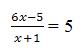 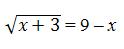 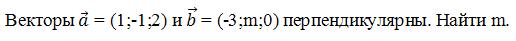 Изделие стоимостью 200 руб. уценили на 20%, а после этого еще на 10%. Найти стоимость изделия после двух уценок.Найти наибольшее целое значение x, удовлетворяющее неравенству 2 · 4x > 6x + 3 · 9x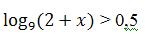   Найти (в градусах) наименьший положительный корень уравнения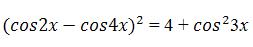 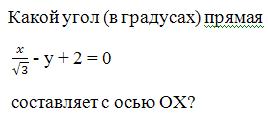 